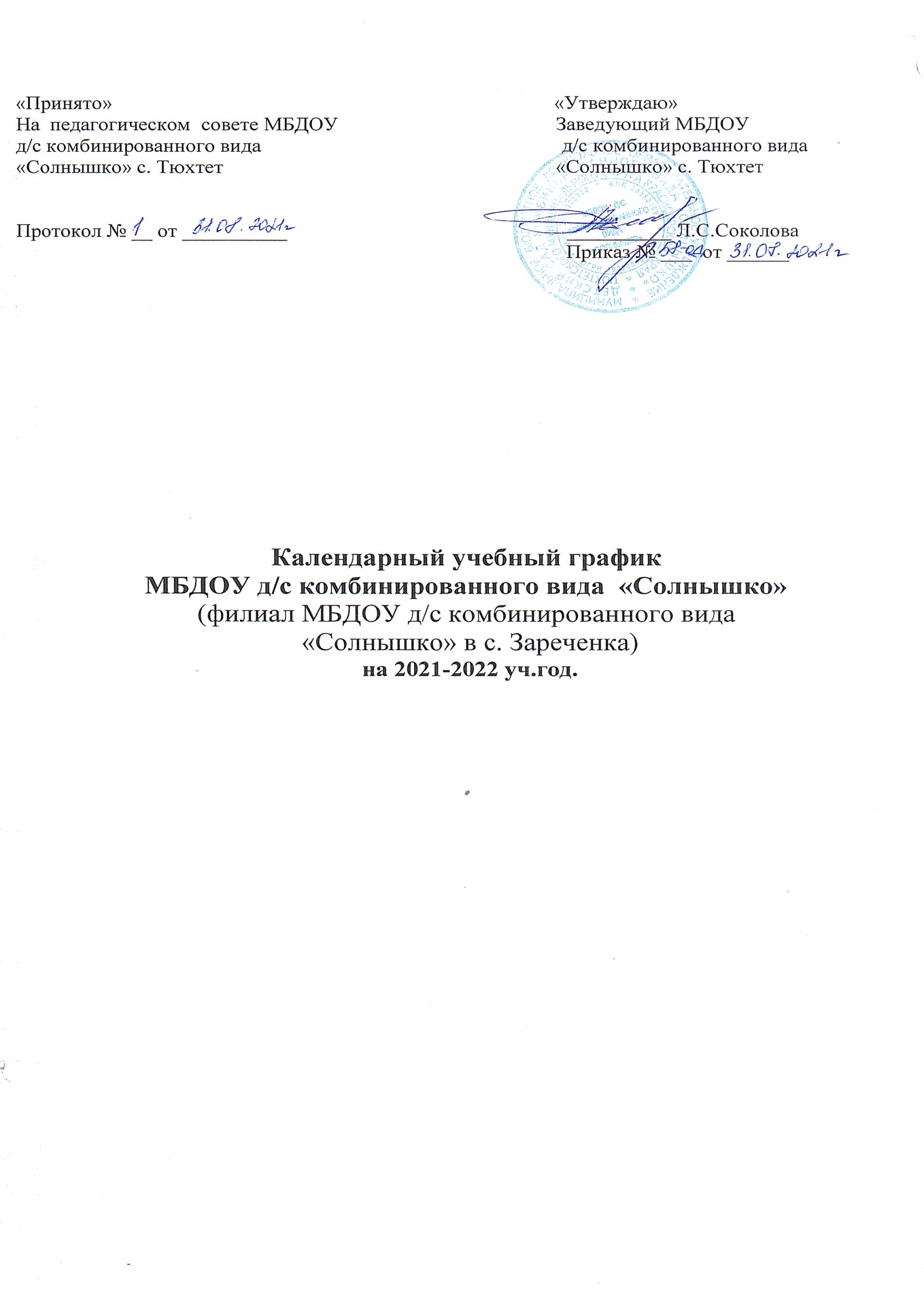 Пояснительная запискаКалендарный   учебный график является локальным нормативным документом, регламентирующим общие требования к организации образовательного процесса в 2021-2022 учебном году в Муниципальном бюджетном дошкольном образовательном учреждении детский сад комбинированного вида  «Солнышко». 	Календарный учебный график МБДОУ разработан в соответствии со следующими нормативными документами:Федеральным законом «Об образовании в Российской Федерации» от 29.12.2012 г. №273-ФЗ «Об образовании в РФ», (статья 2, пункт 9), СП 2.4.3648-20 «Санитарно - эпидемиологические требования к организации воспитания и обучения, отдыха и оздоровления детей и молодежи», утвержденными постановлением Главного санитарного врача РФ от 28.09.2020 №28 СанПиН 1.2.3685-21 «Гигиенические нормативы и требования к обеспечению безопасности и (или) безвредности для человека факторов среды обитания» утвержденными постановлением Главного санитарного врача РФ от 28.01.2021 №2. Приказом Минпросвещения России от 31.07.2020 №373  «Об утверждении порядка организации и осуществления образовательной деятельности по основным общеобразовательным программам - образовательным программам дошкольного образования», уставом детского сада. 	Федеральным государственным образовательным стандартом дошкольного образования (Утвержден приказом Министерства образования и науки Российской Федерации от 17 октября 2013 г. N 1155);  Уставом ДОУ.  Календарный  учебный график учитывает в полном объеме возрастные психофизические особенности воспитанников и отвечает требованиям охраны их жизни и здоровья. Содержание календарного  учебного графика включает в себя следующие сведения:- режим работы ДОУ;- продолжительность учебного года;- количество недель в учебном году;- праздничные дни;- мероприятия, проводимые в летний оздоровительный период.Режим работы ДОУ: дошкольные группы функционируют в режиме полного дня (10,5 часов пребывания) - с 7.30 – 18.00, пятидневная рабочая неделя. Выходные: суббота и воскресенье, нерабочие праздничные дни),  рабочая неделя состоит из 5 дней,– выходные дни. Продолжительность учебного года составляет 36 недель (1 и 2 полугодия) без учета каникулярного времени и праздничных дней.Праздники для воспитанников в течение учебного года планируются в соответствии с Годовым планом работы ДОУ на учебный год.Воспитательно-образовательная работа в летний оздоровительный период планируется в соответствии с Планом работы на летний период,   а также с учетом климатических условий. Календарный учебный график обсуждается и принимается педагогическим советом, утверждается приказом заведующего  ДОУ до начала учебного года. Все изменения, вносимые в годовой  учебный график, утверждаются приказом заведующего образовательного учреждения и доводятся до всех участников образовательного процесса.Муниципальное бюджетное дошкольное образовательное учреждение  детский сад комбинированного вида «Солнышко» с. Тюхтет несет ответственность за реализацию не в полном объеме основной образовательной программы дошкольного образования в соответствии с календарным учебным графиком. 1.Организация образовательного процесса2.Продолжительность 2021-2022 учебного года в неделях и дняхИтого: в 2021 – 2022 учебном году 36 недель  / 180 рабочих дня3. Утренники и развлечения1. Режим работы дошкольного учреждения1. Режим работы дошкольного учреждения1. Режим работы дошкольного учреждения1. Режим работы дошкольного учреждения1. Режим работы дошкольного учреждения1. Режим работы дошкольного учреждения Продолжительность учебной недели Продолжительность учебной недели Продолжительность учебной недели5 дней (с понедельника по пятницу)5 дней (с понедельника по пятницу)5 дней (с понедельника по пятницу) Время работы возрастных групп Время работы возрастных групп Время работы возрастных групп10,5 часов в день (с 7.30 до 18.00 часов)10,5 часов в день (с 7.30 до 18.00 часов)10,5 часов в день (с 7.30 до 18.00 часов) Нерабочие дни Нерабочие дни Нерабочие дниСуббота, воскресенье и праздничные дниСуббота, воскресенье и праздничные дниСуббота, воскресенье и праздничные дни2. Продолжительность учебного года2. Продолжительность учебного года2. Продолжительность учебного года2. Продолжительность учебного года2. Продолжительность учебного года2. Продолжительность учебного годаГруппы общеразвивающей направленностис 01.09.2021 г. по 31.05.2022 г.с 01.09.2021 г. по 31.05.2022 г.с 01.09.2021 г. по 31.05.2022 г.Не менее 36 недельНе менее 36 недель Логопедическая группас 01.09.2021 г. по 31.05.2022 г.с 01.09.2021 г. по 31.05.2022 г.с 01.09.2021 г. по 31.05.2022 г.Не менее 36 недельНе менее 36 недель3. Каникулярное время, праздничные (нерабочие) дни3. Каникулярное время, праздничные (нерабочие) дни3. Каникулярное время, праздничные (нерабочие) дни3. Каникулярное время, праздничные (нерабочие) дни3. Каникулярное время, праздничные (нерабочие) дни3. Каникулярное время, праздничные (нерабочие) дни3.1 Каникулярное время3.1 Каникулярное времяГруппы общеразвивающей направленностиГруппы общеразвивающей направленностис 01.06.2022- по 31.08.2022с 01.06.2022- по 31.08.2022с 01.06.2022- по 31.08.2022с 01.06.2022- по 31.08.2022 Группа комбинированной направленности Группа комбинированной направленностис 01.06.2022- по 31.08.2022с 01.06.2022- по 31.08.2022с 01.06.2022- по 31.08.2022с 01.06.2022- по 31.08.20223.2. Праздничные дни3.2. Праздничные дни День народного единства День народного единства4,5 ноября 2021 г.4,5 ноября 2021 г.4,5 ноября 2021 г. 2 дня Новогодние праздники Новогодние праздники 31.12 – 9 января 2022 г.  31.12 – 9 января 2022 г.  31.12 – 9 января 2022 г.  10 дней День защитника Отечества День защитника Отечества23  февраля 2022 г.23  февраля 2022 г.23  февраля 2022 г. 1 день Международный женский день Международный женский день  5 марта - 08 марта 2022 г.  5 марта - 08 марта 2022 г.  5 марта - 08 марта 2022 г. 4 дня День Труда День Труда 30 апреля - 3 мая 2022 г. 30 апреля - 3 мая 2022 г. 30 апреля - 3 мая 2022 г. 4 дня День Победы День Победы 7 мая -9 мая 2022 г. 7 мая -9 мая 2022 г. 7 мая -9 мая 2022 г. 1 день День России День России 11 -13 июня 2022 г. 11 -13 июня 2022 г. 11 -13 июня 2022 г. 3 деняПеречень реализуемых программПеречень реализуемых программПеречень реализуемых программПеречень реализуемых программПеречень реализуемых программПеречень реализуемых программГруппы общеразвивающей направленностиГруппы общеразвивающей направленностиОсновная образовательная программа дошкольного образованияОсновная образовательная программа дошкольного образованияОсновная образовательная программа дошкольного образованияОсновная образовательная программа дошкольного образования Группа комбинированной напроавленности Группа комбинированной напроавленностиАдаптированная образовательная программа дошкольного образования для детей с тяжелыми нарушениями речиАдаптированная образовательная программа дошкольного образования для детей с тяжелыми нарушениями речиАдаптированная образовательная программа дошкольного образования для детей с тяжелыми нарушениями речиАдаптированная образовательная программа дошкольного образования для детей с тяжелыми нарушениями речиМесяц, годКоличество недельКоличество рабочих днейМесяц, годКоличество недельКоличество рабочих днейСентябрь 2021 4 недели 2 дня 22 Январь 2021 3 недели 1 день16Октябрь 2021 4 недели 1 день21 Февраль 2021 3 недели4 дня19Ноябрь 2021 4 недели 20 Март 2021 4 недели 1 день 21Декабрь 2021 4 недели2 дня 22 Апрель 2021 4 недели 1 день21Май 2021 3 недели3дня18Итого:17 недель  87Итого:19 недель  97День знанийДень знанийсентябрьОсенний праздникОсенний праздникоктябрьТематический праздник  посвящённый Дню материТематический праздник  посвящённый Дню материноябрьНовогодние утренники:Новогодние утренники:декабрьДень защитника Отечества                                     День защитника Отечества                                     февральУтренники, посвященные 8-му марту Утренники, посвященные 8-му марту мартДень ЗдоровьяДень ЗдоровьяапрельВыпускной балВыпускной балмай4. Мероприятия, проводимые в летний оздоровительный период4. Мероприятия, проводимые в летний оздоровительный период4. Мероприятия, проводимые в летний оздоровительный периодНаименованиеСроки/ датыСроки/ датыТематический праздник «День защиты детей!»,Июнь 2022 г.Июнь 2022 г.Досуги по теме  «Я выполняю правила безопасности»Июнь- август 2022г.Июнь- август 2022г.Летние физкультурно - оздоровительные мероприятияИюнь-август 2022г.Июнь-август 2022г.Конкурсы и  выставки детских творческих работИюнь-август 2022г.Июнь-август 2022г.Экскурсии в природуИюнь-август 2022г.Июнь-август 2022г.Целевые прогулкиИюнь-август 2022г.Июнь-август 2022г.Мероприятия тематических днейИюнь-август 2022г.Июнь-август 2022г.